Forskningsårsrapport 2021Medicinsk Afdeling M/FAM, 
OUH Svendborg Sygehus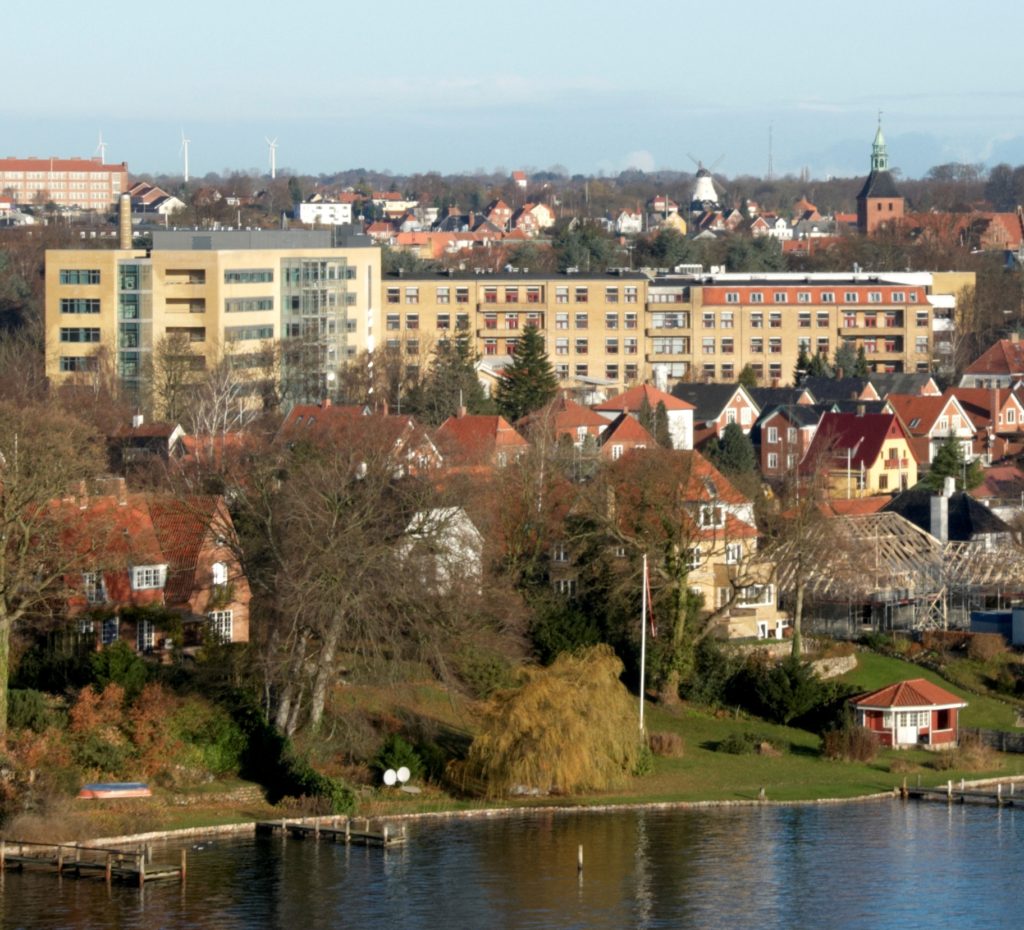 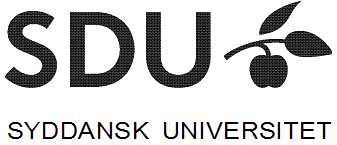 Diagnostisk Centers forskning
ForskningspersonalePh.d.-projekter (Diagnostisk Center)Postdoc-projekter (Diagnostisk Center)Øvrig forskning (Diagnostisk Center)Foredrag, postere, kongresser og møder (Diagnostisk Center)
Inviteret foredragsholder til kræftnetværk All.Can netværk Danmark, Januar 2021, ved Peter Thye-Rønn.Inviteret foredragsholder i Nordisk Netværksgruppe vedr. Diagnostiske Centre, 27/5-2021, ved Peter Thye-Rønn.Inviteret medlem/regionsrepræsentant for Region Syddanmark vedr. ”Samarbejde mellem almen praksis og hospitaler om billeddiagnostiske undersøgelser”. Kommissorium fra Danske Regioner, 15/2-2021.”Diagnostisk Forum i Region Syddanmark”, Peter Thye-Rønn deltager som OUH-repræsentant.Projektmøde med Novo Nordisk ved CEO Lars Fruergaard Jørgensen vedr. evt. støtte til optimering af diagnostik og behandling af diagnosticeret komorbiditet hos patienter i MAS- og MUP-populationen i OUH’s optageområde.Forskningsøkonomi (indtægter) (Diagnostisk Center)Publikationer: Den samlede liste over publikationer udgået fra Medicinsk Afdeling M/FAM i 2021 ses i slutningen af aktuelle Årsrapport.Endokrinologisk forskning
ForskningspersonaleØvrig forskning (Endokrinologisk)Forskningsøkonomi (indtægter) (Endokrinologisk)Publikationer: Den samlede liste over publikationer udgået fra Medicinsk Afdeling M/FAM i 2021 ses i slutningen af aktuelle Årsrapport.FAM’s forskning
ForskningspersonaleKandidatspecialer ved medicinstuderende (FAM)Gastroenterologisk forskning
ForskningspersonalePh.d.-projekter (Gastroenterologisk)Øvrig forskning (Gastroenterologisk)Forskningsøkonomi (indtægter) (Gastroenterologisk)Kardiologisk forskning
ForskningspersonalePh.d.-projekter (Kardiologisk)Postdoc-projekter (Kardiologisk)Forskningsprojekter ved medicinstuderende (Kardiologisk)Kandidatspecialer ved medicinstuderende (Kardiologisk)Øvrig forskning (Kardiologisk)Foredrag, postere, kongresser og møder (Kardiologisk)Cardiac rehabilitation: Nationwide study of predictors of referral and outcomesLau Caspar Thygesen (Forfatter), Line Zinckernagel (Oplægsholder), Hasnain Dalal (Medforfatter), Kenneth Egstrup (Medforfatter), Charlotte Glümer (Medforfatter), Morten Klöcker Grønbæk (Medforfatter), Teresa Holmberg (Medforfatter), Lars Kober (Medforfatter), Karen la Cour (Medforfatter), Anne Nakano Jensen (Medforfatter), Kirstine Lærum Sibilitz (Medforfatter), Janne Schurmann Tolstrup (Medforfatter), Ann Dorthe Olsen Zwisler (Medforfatter) & Rod S. Taylor (Medforfatter), 7. sep. 2021Forskningsøkonomi (indtægter) (Kardiologisk)Publikationer: Den samlede liste over publikationer udgået fra Medicinsk Afdeling M/FAM i 2021 ses i slutningen af aktuelle Årsrapport.Lungemedicinsk forskning
ForskningspersonaleØvrig forskning (Lungemedicin)Publikationer: Den samlede liste over publikationer udgået fra Medicinsk Afdeling M/FAM i 2021 ses i slutningen af aktuelle Årsrapport.Reumatologisk forskning
ForskningspersonalePh.d.-projekter (Reumatologisk)Kandidatspecialer ved medicinstuderende (Reumatologisk)Forskningsøkonomi (indtægter) (Reumatologisk)Publikationer: Den samlede liste over publikationer udgået fra Medicinsk Afdeling M/FAM i 2021 ses i slutningen af aktuelle Årsrapport.Sygeplejeforskning
ForskningspersonalePh.d.-projekter (Sygeplejeforskning)Øvrig forskning (Sygeplejeforskning)Foredrag, postere, kongresser og møder (Sygeplejeforskning)Natassia Kamilla Juul, Anne Dichmann Sorknæs: “Home Safe” – follow up by telephone a few days after discharge from a cardiac ward. The ICN Congress 2021 – “Nursing the World Together”, 5.– 9. juni 2021.Klinisk sygeplejespecialist Anne-Mette Veber Tønder: ”Når det bare bliver et bip” – En kvalitativ undersøgelse af voksne personer med diabetes oplevelser ved anvendelsen af Flash Glukose Monitorering. Landskursus for Fagligt Selskab for Diabetessygeplejersker, november 2021.Pia Toftegaard. Overflytning af ambulante kontroller af patienter med muskelgigt fra læger til sygeplejersker. European Alliance of Associations for Rheumatology (EULAR) konference 2022.Lektor & forskningssygeplejerske (M/FAM) Anne Dichmann Sorknæs. Familiesygepleje. Sygeplejesymposium OUH, Odense Universitet 2022.Forskningsøkonomi (indtægter) (Sygeplejeforskning)Publikationer: Den samlede liste over publikationer udgået fra Medicinsk Afdeling M/FAM i 2021 ses nedenfor i aktuelle Årsrapport.Artikler udgået fra forskningsenhederne på Medicinsk Afdeling M/FAM, publiceret i 2021 (Pubmed)Artikelnavne er klikbare links direkte til artiklerne.Danish Society for Gastroenterology and Hepatology's clinical recommendations for colonoscopic surveillance for colorectal dysplasia and cancer in patients with inflammatory bowel disease.Ward D, Neumann A, Hendel JW, Riis LB, Tøttrup A, Jess T, Aalykke C. Scand J Gastroenterol. 2022 Apr;57(4):457-464. doi: 10.1080/00365521.2021.2022191. Epub 2021 Dec 30.PMID: 34968157High-dose non-sedating antihistamines are used insufficiently in chronic urticaria patients treated with omalizumab.Madsen H, Mortz CG, Bindslev-Jensen C, Reilev M, Hallas J, Henriksen DP. Clin Transl Allergy. 2021 Dec 11;11(10):e12085. doi: 10.1002/clt2.12085. eCollection 2021 Dec.PMID: 34938439 Free PMC article.Clinical presentation and treatment response in patients with polymyalgia rheumatica and giant cell arteritis during a 40-week follow-up.Emamifar A, Hess S, Ellingsen T, Gerke O, Ahangarani Farahani Z, Syrak Hansen P, Jensen Hansen IM, Thye-Rønn P. Rheumatol Adv Pract. 2021 Nov 24;5(3):rkab091. doi: 10.1093/rap/rkab091. eCollection 2021.PMID: 34909566 Free PMC article.Long-Term Follow-Up of DANISH (The Danish Study to Assess the Efficacy of ICDs in Patients With Nonischemic Systolic Heart Failure on Mortality).Yafasova A, Butt JH, Elming MB, Nielsen JC, Haarbo J, Videbæk L, Olesen LL, Steffensen FH, Bruun NE, Eiskjær H, Brandes A, Thøgersen AM, Egstrup K, Gustafsson F, Hassager C, Svendsen JH, Høfsten DE, Torp-Pedersen C, Pehrson S, Thune JJ, Køber L. Circulation. 2022 Feb 8;145(6):427-436. doi: 10.1161/CIRCULATIONAHA.121.056072. Epub 2021 Dec 9.PMID: 34882430Cardiac Rehabilitation for Patients with Heart failure: Association With Readmission and Mortality Risk.Thygesen LC, Zinckernagel L, Dalal H, Egstrup K, Glümer C, Grønbæk M, Holmberg T, Køber L, la Cour K, Nakano A, Nielsen CV, Sibilitz KL, Tolstrup JS, Zwisler AD, Taylor RS. Eur Heart J Qual Care Clin Outcomes. 2021 Nov 30:qcab086. doi: 10.1093/ehjqcco/qcab086. Online ahead of print.PMID: 34850879Serum urate as a proposed surrogate outcome measure in gout trials: From the OMERACT working group.Morillon MB, Christensen R, Singh JA, Dalbeth N, Saag K, Taylor WJ, Neogi T, Kennedy MA, Pedersen BM, McCarthy GM, Shea B, Diaz-Torne C, Tedeschi SK, Grainger R, Abhishek A, Gaffo A, Nielsen SM, Noerup A, Simon LS, Lassere M, Tugwell P, Stamp LK, Gout Working Group FTO. Semin Arthritis Rheum. 2021 Dec;51(6):1378-1385. doi: 10.1016/j.semarthrit.2021.11.004. Epub 2021 Nov 15.PMID: 34839932 Review.Feasibility and usefulness of a fast-track clinic for patients suspected of polymyalgia rheumatica: notes for a work schedule through a narrative review of published literature.Hysa E, Ghorbannia A, Emamifar A, Milchert M, Manzo C. Reumatologia. 2021;59(5):323-329. doi: 10.5114/reum.2021.110600. Epub 2021 Nov 7.PMID: 34819707 Free PMC article. Review.Changes in oral corticosteroid use in asthma treatment-A 20-year Danish nationwide drug utilisation study.Skov IR, Henriksen DP, Madsen H, Pottegård A, Davidsen JR. Basic Clin Pharmacol Toxicol. 2022 Jan;130(1):122-131. doi: 10.1111/bcpt.13680. Epub 2021 Nov 10.PMID: 34709724Dual-energy CT plaque characteristics of post mortem thin-cap fibroatheroma in comparison to infarct-related culprit lesions.Sheta HM, Precht H, Busk CAGR, Heinsen LJ, Nieman K, Egstrup K, Lambrechtsen J. Heart Vessels. 2022 Mar;37(3):400-410. doi: 10.1007/s00380-021-01942-8. Epub 2021 Oct 4.PMID: 34608510Design of a 3D printed coronary artery model for CT optimization.Mørup SD, Stowe J, Precht H, Gervig MH, Foley S. Radiography (Lond). 2022 May;28(2):426-432. doi: 10.1016/j.radi.2021.09.001. Epub 2021 Sep 20.PMID: 34556417Benefits and harms of implementing [18F]FDG-PET/CT for diagnosing recurrent breast cancer: a prospective clinical study.Vogsen M, Jensen JD, Gerke O, Jylling AMB, Asmussen JT, Christensen IY, Braad PE, Thye-Rønn P, Søe KL, Ewertz M, Hildebrandt MG. EJNMMI Res. 2021 Sep 22;11(1):93. doi: 10.1186/s13550-021-00833-3.PMID: 34553294 Free PMC article.Indirect comparison of efficacy of dupilumab versus mepolizumab and omalizumab for severe type 2 asthma.Prætorius K, Henriksen DP, Schmid JM, Printzlau P, Pedersen L, Madsen H, Andersson EA, Madsen LK, Chawes BL. ERJ Open Res. 2021 Aug 31;7(3):00306-2021. doi: 10.1183/23120541.00306-2021. eCollection 2021 Jul.PMID: 34476242 Free PMC article.Prognostic value of myocardial perfusion imaging after first-line coronary computed tomography angiography: A multi-center cohort study.Winther S, Andersen IT, Gormsen LC, Steffensen FH, Nielsen LH, Grove EL, Diederichsen ACP, Urbonaviciene G, Lambrechtsen J, Zaremba T, Elpert FP, Husain M, Zelechowski MW, Bøtker HE, Bøttcher M; Western Denmark Cardiac CT Study Group. J Cardiovasc Comput Tomogr. 2022 Jan-Feb;16(1):34-40. doi: 10.1016/j.jcct.2021.08.001. Epub 2021 Aug 27.PMID: 34475016 Free article.Diagnostic accuracy of routine liver function tests to identify patients with significant and advanced alcohol-related liver fibrosis.Lindvig KP, Hansen TL, Madsen BS, Kjaergaard M, Møller L, Detlefsen S, Krag A, Thiele M. Scand J Gastroenterol. 2021 Sep;56(9):1088-1095. doi: 10.1080/00365521.2021.1929450. Epub 2021 Aug 20.PMID: 34415817Cross-sectional study of aortic valve calcification and cardiovascular risk factors in older Danish men.Khurrami L, Møller JE, Lindholt JS, Urbonaviciene G, Steffensen FH, Lambrechtsen J, Karon M, Frost L, Busk M, Egstrup K, Fredgart MH, Diederichsen ACP. Heart. 2021 Oct;107(19):1536-1543. doi: 10.1136/heartjnl-2021-319023. Epub 2021 Aug 10.PMID: 34376488 Clinical Trial.High-risk coronary artery plaque in asymptomatic patients with type 2 diabetes: clinical risk factors and coronary artery calcium score.Heinsen LJ, Pararajasingam G, Andersen TR, Auscher S, Sheta HM, Precht H, Lambrechtsen J, Egstrup K. Cardiovasc Diabetol. 2021 Aug 9;20(1):164. doi: 10.1186/s12933-021-01350-2.PMID: 34372839 Free PMC article. Reduction of Myocardial Infarction and All-Cause Mortality Associated to Statins in Patients Without Obstructive CAD.Øvrehus KA, Diederichsen A, Grove EL, Steffensen FH, Mortensen MB, Jensen JM, Mickley H, Nielsen LH, Busk M, Sand NPR, Lambrechtsen J, Riis AH, Andersen IT, Bøtker HE, Nørgaard BL. JACC Cardiovasc Imaging. 2021 Dec;14(12):2400-2410. doi: 10.1016/j.jcmg.2021.05.022. Epub 2021 Jul 14.PMID: 34274285Population-Based Risk Factors for Ascending, Arch, Descending, and Abdominal Aortic Dilations for 60-74-Year-Old Individuals.Obel LM, Diederichsen AC, Steffensen FH, Frost L, Lambrechtsen J, Busk M, Urbonaviciene G, Egstrup K, Karon M, Rasmussen LM, Gerke O, Bovling AS, Lindholt JS. J Am Coll Cardiol. 2021 Jul 20;78(3):201-211. doi: 10.1016/j.jacc.2021.04.094. PMID: 34266574 Clinical Trial.PRO-C3 and ADAPT algorithm accurately identify patients with advanced fibrosis due to alcohol-related liver disease.Madsen BS, Thiele M, Detlefsen S, Kjaergaard M, Møller LS, Trebicka J, Nielsen MJ, Gudmann NS, Leeming DJ, Karsdal MA, Krag A; GALAXY consortium. Aliment Pharmacol Ther. 2021 Sep;54(5):699-708. doi: 10.1111/apt.16513. Epub 2021 Jul 12.PMID: 34251031Vedolizumab as first-line biological therapy in elderly patients and those with contraindications for anti-TNF therapy: a real-world, nationwide cohort of patients with inflammatory bowel diseases.Attauabi M, Höglund C, Fassov J, Pedersen KB, Hansen HB, Wildt S, Jensen MD, Neumann A, Lind C, Jacobsen HA, Popa AM, Kjeldsen J, Pedersen N, Molazahi A, Haderslev K, Aalykke C, Knudsen T, Cebula W, Munkholm P, Bendtsen F, Seidelin JB, Burisch J. Scand J Gastroenterol. 2021 Sep;56(9):1040-1048. doi: 10.1080/00365521.2021.1946588. Epub 2021 Jul 5.PMID: 34224299No difference in antidepressant prescription in rheumatoid arthritis and controls. Results from a population-based, matched inception cohort.Pedersen JK, Andersen K, Svendsen AJ, Hørslev-Petersen K. Scand J Rheumatol. 2022 May;51(3):173-179. doi: 10.1080/03009742.2021.1923148. Epub 2021 Jun 29.PMID: 34182890Response to: 'Correspondence on 'Safety and efficacy of faecal microbiota transplantation for active peripheral psoriatic arthritis: an exploratory randomised placebo-controlled trial'' by McGonagle et al.Kragsnaes MS, Kjeldsen J, Horn HC, Munk HL, Pedersen JK, Just SA, Ahlquist P, Davidsen JR, Nilsson AC, Röttger R, Kruhøffer M, Marchesi JR, Kristiansen K, Christensen R, Ellingsen T. Ann Rheum Dis. 2021 Jun 22:annrheumdis-2021-220910. doi: 10.1136/annrheumdis-2021-220910. Online ahead of print.PMID: 34158373Impact of the COVID-19 pandemic on treat-to-target strategies and physical consultations in >7000 patients with inflammatory arthritis.Glintborg B, Jensen DV, Terslev L, Pfeiffer Jensen M, Hendricks O, Østergaard M, Engel S, Horskjær Rasmussen S, Adelsten T, Colic A, Danebod K, Kildemand M, Loft AG, Munk HL, Pedersen JK, Østgård RD, Møller Sørensen C, Krogh NS, Nørgaard Agerbo J, Ziegler C, Hetland ML. Rheumatology (Oxford). 2021 Oct 9;60(SI):SI3-SI12. doi: 10.1093/rheumatology/keab500.PMID: 34146099 Free PMC article.Diabetic microvascular complications are associated with reduced global longitudinal strain independent of atherosclerotic coronary artery disease in asymptomatic patients with diabetes mellitus: a cross-sectional study.Pararajasingam G, Heinsen LJ, Larsson J, Andersen TR, Løgstrup BB, Auscher S, Hangaard J, Møgelvang R, Egstrup K. BMC Cardiovasc Disord. 2021 Jun 2;21(1):269. doi: 10.1186/s12872-021-02063-w.PMID: 34078282 Free PMC article.In vitro effect of biological and conventional disease-modifying antirheumatic drugs on fibrocyte differentiation in patients with rheumatoid arthritis and healthy controls.Tenstad HB, Vinholt PJ, Nielsen C, Lindegaard H, Just SA. Eur J Rheumatol. 2021 Oct;8(4):184-189. doi: 10.5152/eurjrheum.2021.20054.PMID: 34059186Deep learning detects and visualizes bleeding events in electronic health records.Pedersen JS, Laursen MS, Rajeeth Savarimuthu T, Hansen RS, Alnor AB, Bjerre KV, Kjær IM, Gils C, Thorsen AF, Andersen ES, Nielsen CB, Andersen LC, Just SA, Vinholt PJ.Res Pract Thromb Haemost. 2021 May 5;5(4):e12505. doi: 10.1002/rth2.12505. eCollection 2021 May.PMID: 34013150 Free PMC article.Experiences and perceptions of patients with psoriatic arthritis participating in a trial of faecal microbiota transplantation: a nested qualitative study.Kragsnaes MS, Sødergren ST, Kjeldsen J, Horn HC, Munk HL, Pedersen JK, Klinkby CS, de Wit M, Ahlmark NG, Tjørnhøj-Thomsen T, Ellingsen T. BMJ Open. 2021 Mar 8;11(3):e039471. doi: 10.1136/bmjopen-2020-039471.PMID: 34006020 Free PMC article. Clinical Trial.Rare case of Mycobacterium marinum in a patient presenting with tenosynovitis.Langkilde HZ, Nesten K, Morillon MB. BMJ Case Rep. 2021 May 12;14(5):e234417. doi: 10.1136/bcr-2020-234417.PMID: 33980549Anxiety and concerns related to the work situation during the second wave of the COVID-19 pandemic in >5000 patients with inflammatory rheumatic disease followed in the DANBIO registry.Glintborg B, Jensen DV, Engel S, Terslev L, Pfeiffer Jensen M, Hendricks O, Østergaard M, Horskjær Rasmussen S, Adelsten T, Colic A, Danebod K, Kildemand M, Loft AG, Munk HL, Pedersen JK, Østgård RD, Møller Sørensen C, Krogh NS, Nørgaard Agerbo J, Ziegler C, Lund Hetland M. RMD Open. 2021 May;7(2):e001649. doi: 10.1136/rmdopen-2021-001649.PMID: 33941664 Free PMC article.Safety and efficacy of faecal microbiota transplantation for active peripheral psoriatic arthritis: an exploratory randomised placebo-controlled trial.Kragsnaes MS, Kjeldsen J, Horn HC, Munk HL, Pedersen JK, Just SA, Ahlquist P, Pedersen FM, de Wit M, Möller S, Andersen V, Kristiansen K, Kinggaard Holm D, Holt HM, Christensen R, Ellingsen T. Ann Rheum Dis. 2021 Sep;80(9):1158-1167. doi: 10.1136/annrheumdis-2020-219511. Epub 2021 Apr 29.PMID: 33926922 Clinical Trial.Comparative effectiveness of two adalimumab biosimilars in 1318 real-world patients with inflammatory rheumatic disease mandated to switch from originator adalimumab: nationwide observational study emulating a randomised clinical trial.Nabi H, Georgiadis S, Loft AG, Hendricks O, Jensen DV, Andersen M, Chrysidis S, Colic A, Danebod K, Hussein MR, Kalisz MH, Kristensen S, Lomborg N, Manilo N, Munk HL, Pedersen JK, Raun JL, Mehnert F, Krogh NS, Hetland ML, Glintborg B. Ann Rheum Dis. 2021 Nov;80(11):1400-1409. doi: 10.1136/annrheumdis-2021-219951. Epub 2021 Apr 29.PMID: 33926921The Prognostic Value of Pain Phenotyping in Relation to Treatment Outcomes in Patients with Axial Spondyloarthritis Treated in Clinical Practice: A Prospective Cohort Study.Andreasen RA, Kristensen LE, Egstrup K, Baraliakos X, Strand V, Horn HC, Wied J, Schiøttz-Christensen B, Aalykke C, Jensen Hansen IM, Ellingsen T, Christensen R. J Clin Med. 2021 Apr 2;10(7):1469. doi: 10.3390/jcm10071469.PMID: 33918279 Free PMC article.Altered Antibody Response to Epstein-Barr Virus in Patients With Rheumatoid Arthritis and Healthy Subjects Predisposed to the Disease. A Twin Study.Svendsen AJ, Westergaard MCW, Draborg AH, Holst R, Kyvik KO, Jakobsen MA, Junker P, Houen G. Front Immunol. 2021 Mar 11;12:650713. doi: 10.3389/fimmu.2021.650713. eCollection 2021.PMID: 33777048 Free PMC article.Prognostic impacts of glucocorticoid treatment in patients with polymyalgia rheumatica and giant cell arteritis.Emamifar A, Ellingsen T, Hermann AP, Hess S, Gerke O, Ahangarani Farahani Z, Syrak Hansen P, Jensen Hansen IM, Thye-Rønn P. Sci Rep. 2021 Mar 18;11(1):6220. doi: 10.1038/s41598-021-85857-4.PMID: 33737697 Free PMC article.Spontaneous pneumothorax as a clinical manifestation of neurofibromatosis type 1.Lorentzen T, Madsen H, Lausten-Thomsen MJZ, Bygum A. BMJ Case Rep. 2021 Mar 18;14(3):e238694. doi: 10.1136/bcr-2020-238694.PMID: 33737277 Free PMC article.Fibrocytes in early and long-standing rheumatoid arthritis: a 6-month trial with repeated synovial biopsy, imaging and lung function test.Just SA, Nielsen C, Werlinrud JC, Larsen PV, Hejbøl EK, Tenstad HB, Daa Schrøder H, Barington T, Torfing T, Humby F, Lindegaard H. RMD Open. 2021 Mar;7(1):e001494. doi: 10.1136/rmdopen-2020-001494.PMID: 33674419 Free PMC article.Characteristics of culprit lesion in patients with non-ST-elevation myocardial infarction and improvement of diagnostic utility using dual energy cardiac CT.Sheta HM, Möller S, Heinsen LJ, Nieman K, Thomsen T, Egstrup K, Lambrechtsen J. Int J Cardiovasc Imaging. 2021 May;37(5):1781-1788. doi: 10.1007/s10554-020-02141-8. Epub 2021 Jan 27.PMID: 33502653Self-protection strategies and health behaviour in patients with inflammatory rheumatic diseases during the COVID-19 pandemic: results and predictors in more than 12 000 patients with inflammatory rheumatic diseases followed in the Danish DANBIO registry.Glintborg B, Jensen DV, Engel S, Terslev L, Pfeiffer Jensen M, Hendricks O, Ostergaard M, Horskjær Rasmussen S, Adelsten T, Colic A, Danebod K, Kildemand M, Loft AG, Munk HL, Pedersen JK, Østgård RD, Møller Sørensen C, Krogh NS, Agerbo J, Ziegler C, Hetland M. RMD Open. 2021 Jan;7(1):e001505. doi: 10.1136/rmdopen-2020-001505.PMID: 33402443 Free PMC article.Prognostic importance of left atrial size measured by non-contrast cardiac computed tomography - A DANCAVAS study.Fredgart MH, Lindholt JS, Brandes A, Steffensen FH, Frost L, Lambrechtsen J, Karon M, Busk M, Urbonaviciene G, Egstrup K, Diederichsen ACP. Int J Cardiol. 2021 Apr 1;328:220-226. doi: 10.1016/j.ijcard.2020.12.029. Epub 2020 Dec 30.PMID: 33359284Relation between Accumulated Air Pollution Exposure and Sub-Clinical Cardiovascular Disease in 33,723 Danish 60-74-Year-Old Males from the Background Population (AIR-CARD): A Method Article.Lambrechtsen J, Mayntz SK, Engdam KB, Egstrup K, Nielsen J, Steffensen FH, Frohn LM, Brandt J, Ketzel M, Pyndt Diederichsen AC, Lindholt JS. Cardiology. 2021;146(1):19-26. doi: 10.1159/000511128. Epub 2020 Nov 25.PMID: 33238279Prognostic impact of impaired left ventricular midwall function during progression of aortic stenosis.Cramariuc D, Bahlmann E, Egstrup K, Rossebø AB, Ray S, Kesäniemi YA, Nienaber CA, Gerdts E.Echocardiography. 2021 Jan;38(1):31-38. doi: 10.1111/echo.14916. Epub 2020 Nov 4.PMID: 33146452Individual, expected diameters of the ascending aorta and prevalence of dilations in a study-population aged 60-74 years: a DANCAVAS substudy.Obel LM, Lindholt JS, Leetmaa TH, Dahl JS, Møller JE, Steffensen FH, Frost L, Lambrechtsen J, Busk M, Urbonaviciene G, Egstrup K, Karon M, Gerke O, Diederichsen ACP. Int J Cardiovasc Imaging. 2021 Mar;37(3):971-980. doi: 10.1007/s10554-020-02081-3. Epub 2020 Oct 26.PMID: 33106964Organ-based tube current modulation in chest CT. A comparison of three vendors.Mussmann BR, Mørup SD, Skov PM, Foley S, Brenøe AS, Eldahl F, Jørgensen GM, Precht H. Radiography (Lond). 2021 Feb;27(1):1-7. doi: 10.1016/j.radi.2020.04.011. Epub 2020 May 10.PMID: 32402706Efficacy of bronchial thermoplasty in patients with severe asthma.Madsen H, Henriksen DP, Backer V, Siersted HC, Bjerring N, Ulrik CS. J Asthma. 2021 Feb;58(2):216-222. doi: 10.1080/02770903.2019.1678636. Epub 2019 Oct 18.PMID: 31593491Understanding what matters most to patients in acute care in seven countries, using the flash mob study design.
van den Ende ES, Schouten B, Kremers MNT, Cooksley T, Subbe CP, Weichert I, van Galen LS, Haak HR, Kellett J, Alsma J, Siegrist V, Holland M, Christensen EF, Graham CA, Leung LY, Laugesen LE, Merten H, Mir F, Kidney RM, Brabrand M, Nanayakkara PWB, Nickel CH; all local collaborators (… Christophersen TB, Worsøe M...) BMC Health Serv Res. 2021 May 19;21(1):474. doi: 10.1186/s12913-021-06459-4.PMID: 34011321 Free PMC article.Integrated personalized care for patients with advanced chronic diseases to improve health and quality of life (ADLIFE Project).
Dolores Verdoy, Ana Ortega Gil, Mikael Lilja, Jessica Isaksson, Itiziar Vergara, Laura de laHiguera, Søren Udby, Anne Dichmann Sorknæs, Lisa McCann, Antoni Zwiefka, JanikaBlömeke, Fritz Arndt, Rachelle Kaye, Omar Khan, Gokce Banu Laleci Erturkmen, ArkaitzCámara, Dipak Kalra, Esteban de Manuel. International Journal of Integrated Care 22(S1) A1, pp. 1-8, DOI: doi.org/10.5334/ijic.ICIC21068Peter Thye-RønnSpecialeansvarlig overlæge, ph.d.,  peter.thye-ronn@rsyd.dkPer Syrak HansenOverlæge, per.syrak.hansen@rsyd.dkKirsten Laila VindingOverlæge, kirsten.vinding@rsyd.dkAmir Emamifar, læge, amir.emamifar@rsyd.dk
Polymyalgia Rheumatica and Giant cell arteritis - three challenges - consequences of the vasculitis process, osteoporosis, and malignancy: A prospective cohort studyIndleveret og godkendt 2021.Hovedvejleder: Peter Thye-Rønn, peter.thye-ronn@rsyd.dkMedvejleder: Professor, overlæge, ph.d., Torkell Ellingsen, OUH, torkell.ellingsen@rsyd.dkMedvejleder: Specialeansvarlig overlæge, Søren Hess, Sydvestjysk Sygehus, soren.hess@rsyd.dk ”Diagnostisk Forum i Region Syddanmark”Omhandler indsats til kompetenceudvikling af almen praksis, forskning samt sygehusindsatser med fokus på specialistrådgivning til almen praksis og lettere vej til henvisning af patienter i diagnostisk pakkeforløb.Peter Thye-Rønn, specialeansvarlig overlæge, ph.d.,  peter.thye-ronn@rsyd.dkRasmus Grønnemose, cand.scient., ph.d., rasmus.birkholm.gronnemose@rsyd.dkIda Sofie Winther, sygeplejerske, cand.scient.san.,  Ida.Sofie.Nygaard.Winther@rsyd.dkTRADESCAN – Tracking Down Early Stage Cancer in Southern DenmarkPeter Thye-Rønn, specialeansvarlig overlæge, ph.d., Diagnostisk Center, OUH Svendborg Sygehus, peter.thye-ronn@rsyd.dkPer Syrak Hansen, overlæge, Diagnostisk Center, OUH Svendborg Sygehus, per.syrak.hansen@rsyd.dkJakob Kjellberg, professor, VIVE, jakj@vive.dkJesper Lykkegaard, praktiserende læge, Forskningsenheden for Almen Praksis, SDU, jlykkegaard@health.sdu.dkPoul Flemming Høilund-Carlsen, professor, overlæge, Nuklearmedicinsk Afdeling, OUH, pfhc@rsyd.dkEPISOD – Early PET in Serious Occult DiseasePeter Thye-Rønn, specialeansvarlig overlæge, ph.d., Diagnostisk Center, OUH,  Svendborg Sygehus, peter.thye-ronn@rsyd.dkPer Syrak Hansen, overlæge, Diagnostisk Center, OUH Svendborg Sygehus, per.syrak.hansen@rsyd.dkKirsten Vinding, overlæge, Diagnostisk Center, OUH Svendborg Sygehus, kirsten.vinding@rsyd.dkTorkell Ellingsen, professor, ph.d., Reumatologisk Afdeling C, OUH, torkell.ellingsen@rsyd.dkKarsten Kristiansen, professor, Department of Biology, University of Copenhagen and Institute of Metagenomics, BGI-Riga, Letland, kk@bio.ku.dkDorte Ejg Jarbøl, professor, praktiserende læge, Forskningsenheden for Almen Praksis, SDU, DJarbol@health.sdu.dkOke Gerke, professor, statistiker, Nuklearmedicinsk Afdeling, OUH, oke.gerke@rsyd.dkPoul Flemming Høilund-Carlsen, professor, overlæge, Nuklearmedicinsk Afdeling, OUH, pfhc@rsyd.dkAI-TRADESCAN; Using Artificial Intelligence in the diagnostic work-up of patients with Non-specific Signs and Symptoms of Cancer (NSSC) for patients in the Region of Southern DenmarkNSSC betegnelsen svarer til MAS-populationen i de danske kræftpakker, hvor de indgår i ”Diagnostisk Pakkeforløb”.Peter Thye-Rønn, hovedansvarlig, specialeansvarlig overlæge, ph.d., Diagnostisk Center, OUH Svendborg Sygehus, peter.thye-ronn@rsyd.dkPer Syrak Hansen, overlæge, Diagnostisk Center, OUH Svendborg Sygehus, per.syrak.hansen@rsyd.dkIvan Brandslund, professor, Biokemisk og Immunologisk Afdeling, Vejle Sygehus, Ivan.Brandslund@rsyd.dkPoul Flemming Høilund-Carlsen, professor, overlæge, Nuklearmedicinsk Afdeling, OUH, pfhc@rsyd.dkOpsporing og udredning af patienter med kræft. Et kombineret prædiktionsstudie i almen praksis og i den danske befolkningDorte Ejg Jarbøl, professor, praktiserende læge, Forskningsenheden for Almen Praksis, SDU, DJarbol@health.sdu.dkPeter Thye-Rønn, specialeansvarlig overlæge, ph.d., Diagnostisk Center, OUH Svendborg Sygehus, peter.thye-ronn@rsyd.dk Sanne Rasmussen, læge, ph.d., post.doc., Forskningsenheden for Almen Praksis, SDU,  sphatting@health.sdu.dk Jesper Lykkegaard, praktiserende læge, Forskningsenheden for Almen Praksis, SDU, jlykkegaard@health.sdu.dkGiverBeløb i danske kronerRegion Syddanmarks udviklingspulje: ”Tidlig opsporing af kræft i almen praksis – Jo før jo bedre”, 2020. TRADESCAN projekt.1.100.000 Region Syddanmarks forskningspulje: ”Tidlig opsporing af kræft i almen praksis – Jo før jo bedre”, 2020. EPISOD projekt.400.000Region Syddanmarks pulje for strategisk og fri forskning, 2020. TRADESCAN projekt.500.000 Lis StilgrenSpecialeansvarlig overlæge, lis.stilgren@rsyd.dk Klaus LevinOverlæge, klaus.levin@rsyd.dk Regitze WittenbergHU læge, regitze.wittenberg@rsyd.dk Er total calcium og ioniseret calcium ligeværdige som screening af akut indlagte patienter på en Fælles Akut Modtagelse?Regitze Wittenberg, HU læge, regitze.wittenberg@rsyd.dkSTONGER projektet – Etablering af et formaliseret samarbejde mellem Endokrinologisk og Kardiologisk Ambulatorium med henblik på at sikre optimal behandling af patienter med type 2 diabetes og kardiel sygdom(Det endokrinologiske bidrag til det fælles endokrinologiske og kardiologiske projekt) Lis Stilgren, specialeansvarlige overlæge,  lis.stilgren@rsyd.dkKlaus Levin, overlæge, klaus.levin@rsyd.dkGiverBeløb i danske kronerIndtjening via kommerciel forskning i samarbejde med medicinalindustrien211.266Thomas B. ChristophersenSpecialeansvarlig overlæge, ph.d., koordinerende klinisk lektor, Thomas.Broecher.Christophersen@rsyd.dk Emil Straarup Fritsen, Emil.Straarup.Fritsen@rsyd.dk Characteristics and outcome of critically ill out-of-hospital medical patients arriving to the emergency departmentHovedvejleder: Thomas B. Christophersen, Thomas.Broecher.Christophersen@rsyd.dkFrederik Elbke Hansen, Frederik.Elbke.Hansen@rsyd.dk Karakteristika of patientforløb for patienter vurderet i COVID-19 vurderingsklinikken, et retrospektivt observationelt studieHovedvejleder: Thomas B. Christophersen, Thomas.Broecher.Christophersen@rsyd.dkGustav Svenning BonøCOVID-19 pandemiens indvirkning på patientantallet og patientpræsentationerne i en dansk akutmodtagelseHovedvejleder: Thomas B. Christophersen, Thomas.Broecher.Christophersen@rsyd.dkClaus AalykkeSpecialeansvarlig overlæge, ph.d., Claus.Aalykke@rsyd.dk Camilla HöglundOverlæge, camilla.hoglund@rsyd.dk Linda MøllerAfdelingslæge, ph.d., Linda.Marie.Sevelsted.Moeller@rsyd.dk David FüchtbauerLæge, ph.d.-studerende, david.fuchtbauer@rsyd.dk Nadia Stokbæk PedersenLæge, Nadia.Stokbaek.Pedersen@rsyd.dk David Füchtbauer, læge, ph.d..-studerende, david.fuchtbauer@rsyd.dkSvampefloraens betydning for udvikling og sygdomsforløbet for patienter med kronisk tarmbetændelseHovedvejleder: Professor, overlæge, ph.d. Jens Kjeldsen, Afd. S, Jens.Kjeldsen@rsyd.dk 
Medvejleder: Overlæge, ph.d. Claus Aalykke, claus.aalykke@rsyd.dk 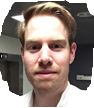 Linda Møller, afdelingslæge, ph.d., Linda.Marie.Sevelsted.Moeller@rsyd.dkForberedelse af forskningsprojekt på baggrund af SSO midler (1.1 mio. kr.) til udvikling af den Ambulante Levercirrose KlinikNadia Stokbæk Pedersen, læge, Nadia.Stokbaek.Pedersen@rsyd.dkDeltagelse i studie med emnet: Systematisk oplæring i gastroskopi og patienttilfredshed.Ansvarlig: Stig Lauersen, 1. reservelæge, ph.d., postdoc, Afd. S, stig.lauersen@rsyd.dk GiverBeløb i danske kronerOUH PhD Fund584.000Indtjening via kommerciel forskning i samarbejde med medicinalindustrien300.401SSO midler til udvikling af Leverklinikken1.100.000Kenneth EgstrupForskningsleder, professor, overlæge, Kenneth.Egstrup@rsyd.dk Jess LambrechtsenProfessor, ph.d., overlæge, Jess.Lambrechtsen@rsyd.dk Søren AuscherAfdelingslæge, ph.d., Soeren.Auscher@rsyd.dk Thomas Rueskov AndersenPh.d.-stud., læge, Thomas.Rueskov.Andersen@rsyd.dk Svea Deppe MørupPh.d.-studerende, radiograf, lektor, sdmo@ucl.dkNatassia Kamilla JuulPh.d.-stud., sygeplejerske, klinisk sygeplejespecialist, Natassia.Kamilla.Juul@rsyd.dk Roda A. MohamedLæge, Roda.Abdulkadir.Mohamed@rsyd.dk Johanna LarssonPh.d.-studerende, læge, Johanna.Larsson@rsyd.dk Lene MoltrupProjektsygeplejerske, Lene.Moltrup@rsyd.dk Linda HindsgaulProjektsygeplejerske, Linda.Hindsgaul@rsyd.dk Bo NedergaardForskningssekretær, Bo.Nedergaard@rsyd.dk  Thomas Rueskov Andersen, læge, Thomas.Rueskov.Andersen@rsyd.dk 
PREDICT – The impact of dysglycaemia on plaque burden and plaque morphology in coronary arteries in patients with suspicion of cardiac disease and referred for a coronary CT angiographyHovedvejleder: Kenneth Egstrup, kenneth.egstrup@rsyd.dk
Medvejleder: Jess Lambrechtsen, Jess.Lambrechtsen@rsyd.dk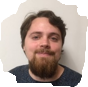 Svea Deppe Mørup, radiograf, lektor, sdmo@ucl.dk COCO – Optimizing radiation dose and image quality of a new developed CT x-ray tube for cardiac and oncologic imagingHovedvejleder: Shane Foley, University of Dublin
Medvejleder: Helle Precht, radiograf, ph.d., senior lektor, hepr@ucl.dk 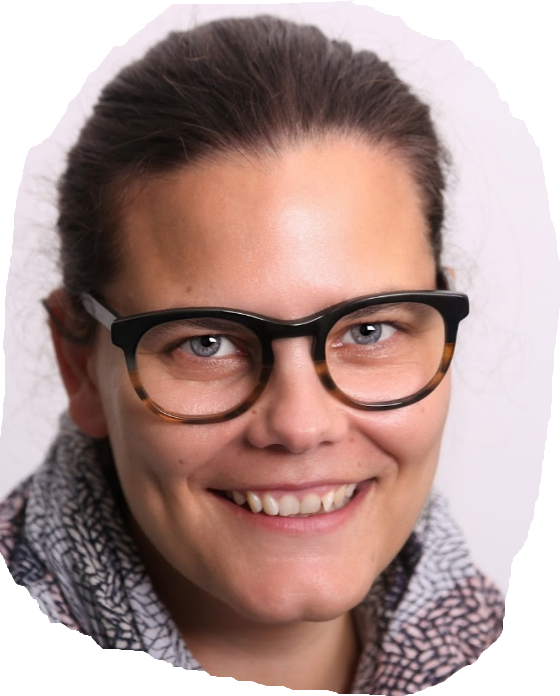 Natassia Kamilla Juul, sygeplejerske, klinisk sygeplejespecialist, Natassia.Kamilla.Juul@rsyd.dk
Improving patient empowerment and quality of life in chronic heart failure: A participatory design study involving users in developing customized technologyStudiet undersøger, om brug af en teknologisk løsning kan øge hjertesvigtpatienter og deres pårørendes handlekompetencer og livskvalitet, og hvorvidt teknologiske løsninger kan øge samarbejde og kontakt mellem patient, pårørende, hjemmepleje og sygehus. Brugerne involveres i udvikling, tilpasning, afprøvning og evaluering.Hovedvejleder: Kenneth Egstrup, kenneth.egstrup@rsyd.dk Medvejleder: Anne Dichmann Sorknæs, anne.dichmann.sorknaes@rsyd.dkMedvejleder: Mette Rothmann, lektor, Afdeling C, OUH, mette.rothmann@rsyd.dk  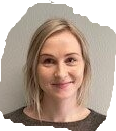 Johanna Larsson, læge, Johanna.Larsson@rsyd.dk DANCAP - Coronary artery plaque burden in asymptomatic Danish men aged 65-74 years and the relationship to glycemic status. A Coronary CT-angiography studyHovedvejleder: Kenneth Egstrup, kenneth.egstrup@rsyd.dk
Medvejleder: Jess Lambrechtsen, Jess.Lambrechtsen@rsyd.dk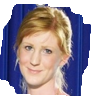 Laurits Juhl Heinsen, læge, laurits.heinsen@rsyd.dk CARPEDIEM - Coronary artery plaque burden and coronary plaque morphology in type 2 diabetes mellitus. Changes over time and comparison with acute myocardial infarction. A coronary computed tomography angiography studyHovedvejleder: Kenneth Egstrup, kenneth.egstrup@rsyd.dk
Medvejleder: Jess Lambrechtsen, Jess.Lambrechtsen@rsyd.dk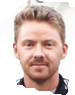 Gokulan Pararajasingam, læge, Gokulan.Pararajasingam@rsyd.dk DIABECHO - Systolic and diastolic left ventricular function in patients with type 2 DIABetes mellitus: Changes over time and comparison with cardiac microcirculation. An ECHOcardiographic study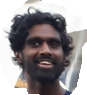 Hovedvejleder: Kenneth Egstrup, kenneth.egstrup@rsyd.dk
Medvejleder: Jess Lambrechtsen, Jess.Lambrechtsen@rsyd.dkDragana Rujic, læge, Dragana.Rujic@rsyd.dk INSPIRE-AF - Hæmning af aldosteron til forebyggelse af tilbagevendende episoder med atrieflimrenHovedvejleder: Kenneth Egstrup, kenneth.egstrup@rsyd.dk
Medvejleder: Per Lav Madsen, overlæge, Per.Lav.Madsen@regionh.dk 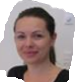 Hussam Sheta, læge, Hussam.Sheta@rsyd.dk CHALLENGE - Characteristics of culprit lesion and changes in plaque composition, during follow up in NSTEMI. A dual energy cardiac CT studyHovedvejleder: Kenneth Egstrup, kenneth.egstrup@rsyd.dk 
Medvejleder: Jess Lambrechtsen, Jess.Lambrechtsen@rsyd.dk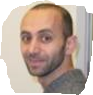 Søren Auscher, ph.d., afdelingslægelæge, Soeren.Auscher@rsyd.dk Kardio-Metabolisk Klinik
Projektet er under opstart. Formålet er udarbejdelse af værktøjer og klare aftaler i forhold til behandling af patienter med kardiovaskulær sygdoms og diabetes i Kardiologisk Amb. Hovedvejleder: Kenneth Egstrup, kenneth.egstrup@rsyd.dk 
Medvejleder: Jess Lambrechtsen, Jess.Lambrechtsen@rsyd.dk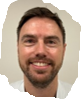 Anne Mette Blok-Andersen, Cecilie Skov Petersen, Frederik Ryssel Clemmensen, Helene Kain, Kamilla Poder Kristiansen, medicinstuderendePREDICT – Relationen mellem glykæmisk status og koronar ateroskleroseHovedansvarlig: Kenneth Egstrup, professor, kenneth.egstrup@rsyd.dk
Medansvarlig: Jess Lambrechtsen, professor, Jess.Lambrechtsen@rsyd.dkMarie Andrup, stud.med., marpo16@student.sdu.dk Comparison of FFR-CT and plaque composition between asymptomatic diabetics and non-diabetics
Studie til bestemmelse af prævalensen af iskæmi-givende stenoser bestemt ved FFR-CT samt plaque komposition hos asymptomatiske diabetikere sammenlignet med asymptomatiske ikke-diabetikere.Hovedvejleder: Jess Lambrechtsen, Jess.Lambrechtsen@rsyd.dk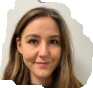 ECG as rule out for heart failureRetrospektivt studie til undersøgelse af, om kardiologer kan bruge et EKG, der vurderes at være ”normalt”, til at udelukke diagnosen hjertesvigt.Kenneth Egstrup, professor, kenneth.egstrup@rsyd.dkSøren Auscher, afdelingslæge, ph.d., Soeren.Auscher@rsyd.dkRoda A. Mohamed, læge, Roda.Abdulkadir.Mohamed@rsyd.dkSTONGER projektet – Etablering af et formaliseret samarbejde mellem Endokrinologisk og Kardiologisk Ambulatorium med henblik på at sikre optimal behandling af patienter med type 2 diabetes og kardiel sygdom(Det kardiologiske bidrag til det fælles endokrinologiske og kardiologiske projekt) Kenneth Egstrup, professor, kenneth.egstrup@rsyd.dkGiverBeløb i danske kronerAstraZeneca – til projekt ECG as rule out for heart failure318.450OUH’s Ramme til højt specialiseret funktion og strategiske indsatsområder – til projektet Kardio-Metabolisk Klinik1.260.000Region Syddanmarks Forskerkarrierepulje, Søren Auscher, 2021-2024480.000Skibsreder Per Henriksen, R og Hustrus Fond – til projektet AIRCARD280.000Indtjening via kommerciel forskning i samarbejde med medicinalindustrien2.066.500Hanne MadsenOverlæge, ph.d., h.madsen@rsyd.dk Teknologiunderstøttelse og datadeling på tværs af sektorer i forbindelse med Long Term Non-Invasiv Ventilationsbehandling (LT-NIV) af patienter med svær Kronisk Obstruktiv Lungesygdom (KOL)Studiets formål er at afklare, hvilke teknologiske løsninger der kan skabe større tryghed, kvalitet og sikkerhed for patienter og pårørende og styrke det sundhedsfaglige samarbejde på tværs af fag og sektorer i forbindelse med hjemme LT-NIV behandling. Patienterne indrapporterer egne data, og disse analyseres og vurderes 1-2 gange ugentligt af sygeplejerske. Videokonferencer kan afholdes via appen Mit forløb.Bettina Nissen Pedersen, sygeplejerske, Bettina.Nissen.Pedersen@rsyd.dkHanne Svenningsen, sygeplejerske, klinisk sygeplejespecialist, Hanne.Svenningsen@rsyd.dkAnne Dichmann Sorknæs, lektor, forskningssygeplejerske, anne.dichmann.sorknaes@rsyd.dkSøren Andreas JustSpecialeansvarlig overlæge, ph.d., Soeren.Andreas.Just@rsyd.dk Anders Jørgen SvendsenOverlæge, ph.d., Anders.Jorgen.Svendsen@rsyd.dk Jens Kristian PedersenOverlæge, ph.d., Jens.Kristian.Pedersen@rsyd.dk Melanie B. MorillonOverlæge, Melanie.Birger.Morillon@rsyd.dk Stine Maya Dreier Carstensen, stine.d.carstensen@gmail.com Training and assessment of competence in musculoskeletal ultrasoundSamarbejde mellem Rigshospitalet, Medicinsk Afdeling M/FAM, OUH Svendborg og CAMES instituttet, RigshospitaletHovedvejleder: Lene Terslev, professor, Rigshospitalet, terslev@dadlnet.dk Medvejleder: Søren Andreas Just, Soeren.Andreas.Just@rsyd.dkAnja Fenger Dreyer, Anja.Fenger.Dreyer@rsyd.dk 
Cortisol in cognition, psychological health and body composition. Transgenerational and pharmacological effects of glucocorticoidsSamarbejde mellem Afd. M OUH, Medicinsk Afd. M/FAM, Svendborg Sygehus, og Afd. C, OUH.Hovedvejleder: Marianne Skovsager Andersen, Afd. M, OUH, Marianne.Andersen1@rsyd.dk Medvejleder: Søren Andreas Just, Soeren.Andreas.Just@rsyd.dkMaja Skov Kragsnæs, læge, mkragsnaes@health.sdu.dk Psoriatic arthritis and faecal microbiota transplantation: safety, efficacy and patient perspectivesTreatment Strategies for Peripheral Psoriatic Arthritis with a Special Focus on the Underlying Tendon Pathophysiology and the Role of the Intestinal MicrobiomeHovedvejleder: Torkell Ellingsen, professor, torkell.ellingsen@rsyd.dk Medvejleder: Jens Kristian Pedersen, Jens.Kristian.Pedersen@rsyd.dkMelanie B. Morillon, læge, Melanie.Birger.Morillon@rsyd.dkUrinsyregigt og comorbiditet - Afd. C, Parker instituttet, Frederiksberg Hospital.Hovedvejleder: Torkell Juelsgaard Ellingsen, professor, torkell.ellingsen@rsyd.dk Medvejleder: Professor Lisa Stamp (NZ), Professor i biostatistik Robin Kristensen, Kasper Søltoft.Kasper Væver Pristed, stud.med., kapri17@student.sdu.dk Incidensen af storkarsvaskulitis i Danmark 
Hovedvejleder: Anders Jørgen Svendsen, Anders.Jorgen.Svendsen@rsyd.dkGiverBeløb i danske kronerIndtjening via kommerciel forskning i samarbejde med medicinalindustrien11.000Anne Dichmann SorknæsLektor, forskningssygeplejerske, anne.dichmann.sorknaes@rsyd.dk Natassia Kamilla JuulPh.d.-stud., sygeplejerske, klinisk sygeplejespecialist, Natassia.Kamilla.Juul@rsyd.dk Bettina Nissen PedersenSygeplejerske, Bettina.Nissen.Pedersen@rsyd.dk Hanne SvenningsenSygeplejerske, klinisk sygeplejespecialist, Hanne.Svenningsen@rsyd.dk Ghita Bellis ThygesenSygeplejerske, Ghita.Bellis.Thygesen@rsyd.dk Helle AndersenSygeplejerske, Helle.Andersen@rsyd.dk Anne-Mette Veber TønderSygeplejerske, klinisk sygeplejespecialist, amvo@rsyd.dkNatassia Kamilla Juul, sygeplejerske, klinisk sygeplejespecialist, Natassia.Kamilla.Juul@rsyd.dk
Improving patient empowerment and quality of life in chronic heart failure: A participatory design study involving users in developing customized technologyStudiet undersøger, om brug af en teknologisk løsning kan øge hjertesvigtspatienter og deres pårørendes handlekompetencer og livskvalitet, og om vi kan øge samarbejdet og kontakten mellem patient, pårørende, hjemmepleje og sygehus.Udviklingen af den teknologiske løsning tager udgangspunkt i brugernes behov og ønsker set både fra patientens synsvinkel og fra en sundhedsprofessionel synsvinkel. Brugerne involveres i udvikling, tilpasning, afprøvning og evaluering.Hovedvejleder: Kenneth Egstrup, kenneth.egstrup@rsyd.dk Medvejleder: Anne Dichmann Sorknæs, anne.dichmann.sorknaes@rsyd.dkMedvejleder: Mette Rothmann, lektor, Afdeling C, OUH, mette.rothmann@rsyd.dk  ADLIFEStudiets formål er at forbedre livskvaliteten for patienter med svær lungesygdom/iltbehandling og/eller patienter med hjertesvigtAnne Dichmann Sorknæs, Lektor, forskningssygeplejerske, anne.dichmann.sorknaes@rsyd.dkNatassia Kamilla Juul, ph.d.-stud., sygeplejerske, klinisk sygeplejespecialist, Natassia.Kamilla.Juul@rsyd.dk 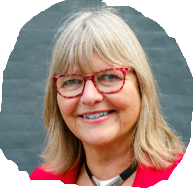 Teknologiunderstøttelse og datadeling på tværs af sektorer i forbindelse med Long Term Non-Invasiv Ventilationsbehandling (LT-NIV) af patienter med svær Kronisk Obstruktiv Lungesygdom (KOL)Studiets formål er at afklare, hvilke teknologiske løsninger der kan skabe større tryghed, kvalitet og sikkerhed for patienter og pårørende og styrke det sundhedsfaglige samarbejde på tværs af fag og sektorer i forbindelse med hjemme LT-NIV behandling. 25 patienter forventes inkluderet. Det undersøges, hvilken information, støtte, vejledning og monitorering patienter, pårørende og frontpersonale har behov for, og der afprøves forskellige former for teknologisk understøttelse i form af kommunikation, vejledning/undervisning og deling af indrapporterede data. Analyse og vurdering af patienternes data fra Lumis NIV-maskine foretages 1-2 gange ugentligt af sygeplejerske. Videokonferencer kan afholdes via appen Mit forløb.Bettina Nissen Pedersen, sygeplejerske, Bettina.Nissen.Pedersen@rsyd.dkHanne Svenningsen, sygeplejerske, klinisk sygeplejespecialist, Hanne.Svenningsen@rsyd.dkAnne Dichmann Sorknæs, lektor, forskningssygeplejerske, anne.dichmann.sorknaes@rsyd.dkTelemedicinske sygeplejerske videokonsultationer med udskrevne patienter med alkoholbetinget levercirroseStudiets formål er at øge patienternes egenomsorg og livskvalitet samt forebygge genindlæggelser.Efter et ambulant fremmøde følges patienterne med telemedicinske videokonsultationer en gang om ugen ved sygeplejerske med henblik på monitorering og rådgivning med udgangspunkt i en anerkendende og værdisættende tilgang, jf. Familie Fokuseret Sygepleje. Efter 2 måneder reduceres antallet af telekonsultationer til hver 14. dag, og efter 1 ½ måned afsluttes forløbet – med mulighed for individuel vurdering i forløbet.Oplæring af hjemme(syge)pleje i observation og varetagelse af patienter med levercirrose.Ghita Bellis Thygesen, sygeplejerske, Ghita.Bellis.Thygesen@rsyd.dkHelle Andersen, sygeplejerske, Helle.Andersen@rsyd.dkAnne Dichmann Sorknæs, lektor, forskningssygeplejerske, anne.dichmann.sorknaes@rsyd.dkOverflytning af ambulante kontroller af patienter med muskelgigt fra læger til sygeplejerskerStudiets formål er at undersøge tilfredshed hos patienter med muskelgigt, der får flyttet deres ambulante opfølgning fra læger til sygeplejersker.Kvalitativ undersøgelse med deltagelse af 20 patienter.Pia Toftegaard, afdelingssygeplejerske, Reumatologisk Amb., klinisk sygeplejespecialist, Pia.Toftegaard@rsyd.dk samt sygeplejersker i Reumatologisk Amb.Patienter og pårørendes oplevelse af inddragelseStudiets formål er at undersøge, hvordan patienter og pårørende oplever at blive inddraget i pleje og behandling.FFS spørgeskemaundersøgelse i samarbejde med Reumatologisk Afd. C, OUH, Odense.Data fra spørgeskemaundersøgelse fra Afd. M/FAM, Svendborg, sammenlignes med data fra Medicinsk Amb. C, Odense. Anne Dichmann Sorknæs, lektor, forskningssygeplejerske, anne.dichmann.sorknaes@rsyd.dkMette Rothmann, lektor, Afdeling C, OUH, mette.rothmann@rsyd.dk  Ressourcesygeplejersker vedr. Familiesygepleje (sengeafsnit og ambulatorier (undtaget FAM)Udgående funktion af diabetessygeplejeskerFormålet er at sikre voksne personer med diabetes en optimal behandling under indlæggelse uanset afsnit. I projektet registreres, hvilke ydelser der er behov for fra de enkelte afsnit, og hvad der leveres fra de udgående sygeplejersker. Der tilbydes udgående funktion to gange dagligt à 2 timer. Der ydes støtte til: strukturering af patientforløb, vejledning til person med nyopdaget DM, personer med dysreguleret DM, fodsår og generel undervisning af personale.Anne-Mette Veber Tønder, sygeplejerske, klinisk sygeplejespecialist, amvo@rsyd.dk Implementering af CADD-pumper i Afdeling M/FAM, OUH Svendbor SygehusSygeplejersker i Diagnostisk Center og Dagshospital.GiverBeløb i danske kronerEU – til ADLIFE over 4 år (afsluttes i 2024)4.200.000Pulje til datadrevne udviklingsprojekter i udvikling af det nære sammenhængende sundhedsvæsen – til Teknologiunderstøttelse og datadeling på tværs af sektorer i forbindelse med LT-NIV af patienter med svær KOL (afsluttes i 2022)322.620OUH, Udgående funktioner – til Telemedicinske sygeplejerske videokonsultationer med udskrevne patienter med alkoholbetinget levercirrose (afsluttes i 2022)275.000